Republic of the Philippines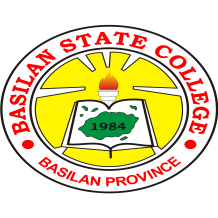 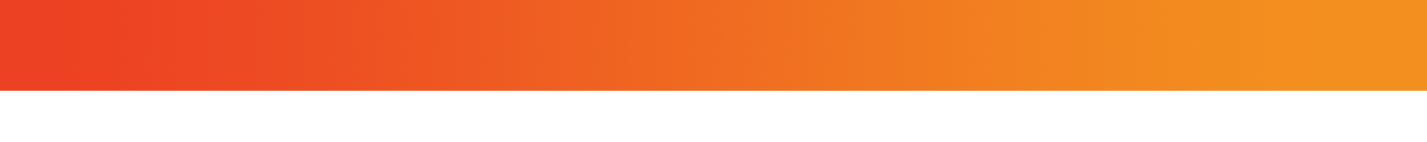 BASILAN STATE COLLEGEOffice of the BIDS AND AWARDS COMMITTEEMain Campus Sumagdang, Isabela City, BasilanTel. No. 062-200-7523www. Bassc.edu.phREQUEST FOR QUOTATION (RFQ)The Basilan State College (BaSC), through its Bids and Awards Committee (BAC), will undertake a Small Value Procurement for the P.R. 18-179 “MASTS 2018 Athletes Uniforms” with Section 53.9 of the Implementing Rules and Regulations of Republic Act No. 9184.Name of Project	: MASTS 2018 Athletes UniformsBrief Description	: T-shirts, Jogging Pants, Garments, etc.of the Project			Location 		: Basilan State College, Isabela City, BasilanApproved Budget 	: Ninety-Four Thousand Pesos Only (₱ 94,000.00)of the Contract 	   Date of Opening	: November 19, 2018, 10:00 am at the CAO Office, Admin.of Bids 		  Building, Basilan State College, Isabela City, BasilanDelivery Date : Seven (7) days upon approval of sample and receipt of Purchase OrderInterested suppliers are required to submit their valid and current Mayor’s Permit and PhilGEPS Registration Certificate, and price quotation (Annex “A”).Submission of quotation and eligibility documents is on or before 10:00 a.m. of November 19, 2018, at the Chief Administrative Office, Administrative Building, Basilan State College, Isabela City, BasilanFor inquiry, you may contact us at cel. no. 09957982366 or email us at rsnarimin@gmail.com and/or basc.cao@gmail.comVery truly yours,NENENG M. MONTONG-HUSINBAC Chairperson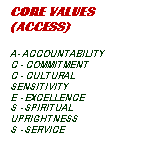 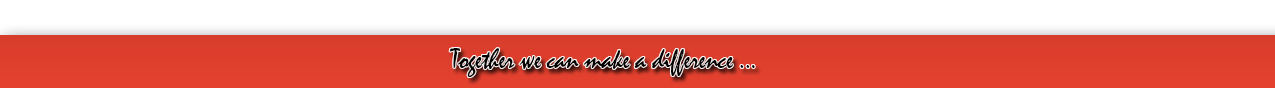 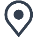 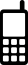 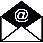  Annex “A”PRICE QUOTATION FORM____________________ 	DateBids and Awards CommitteeBasilan State CollegeIsabela City, BasilanSir/Madam:After having carefully read and accepted the terms and conditions in the Request for Quotation for P.R. 18-179 “MASTS 2018 Athletes Uniforms”, hereunder is our quotation/s for the item/s as follows: (Amount in Words) ________________________________________________________________________The above-quoted prices are inclusive of all costs and applicable taxes.Very truly yours,___________________________________ Name/Signature of Representative____________________________________ Name of Company________________________________ Contact NumberItemUnitItem DescriptionQuantityUnit CostTotal CostNo.UnitItem DescriptionQuantityUnit CostTotal CostpcsMASTS UNIFORM T-SHIRTS,188per sample1pcsSmall582pcsMedium933pcsLarge304pcsX-Large25pcsXXL5Grand TotalGrand Total